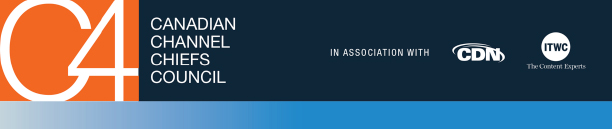 Speakers and Attendees
From Cloud Illusions to Cloud Realities:  Cutting through the Hype
September 23, 2014Last NameFirst NameTitle and CompanyEmail AddressBibbyDarrenVice-President, IDC Channels and Alliances Researchdbibby@idc.comAnnanFawnChair, C4; President, ITWCfannan@itww.caLoveJimCIO, COO, ITWCjlove@itwc.caDunmallJeffPresident, imasonjeff.dunmall@imason.comKarnBernicePartner, Cassels Brockbkarn@casselsbrock.comGoranssonLarsIDClgoransson@idccanada.comMorosGeorgeIT Regional Manager, Ontario, WSP Groupgeorge.moros@wspgroup.comOchabBrianCloud Practice Leader, Unity Connected Solutions bochab@unityconnected.comMcCallumSteve NetAppsteve.mccallum@netapp.comLazarMihaiDirector of Architecture,  Commerxmihai.lazar@commerx.ca,BarthelemyArnaud Marketing Manager, Metaforeabarthelemy@metafore.caEastwoodVictoriaVP of Product Development, Navantisvictoriae@navantis.comMindelCoreyAvaya Canadamcorey@avay.comDavisMilesChannel Leader, Avaya Canadamdavis@avaya.comWeirAndrewHPAndrew.weir@hp.comMillthorpeRandyHPRandy.millthorpe@hp.comGiusti GeorgiaBusiness Development, SoftwareOneGeorgia.Giusti@softwareone.comJedrasJeffJournalist, ITWCjjedras@itw.caPerezJose LuisONXJose.Luis.Perez@onx.comToondersDaveNetAppDavid.Toonders@netapp.comDrysdaleGaryNetAppGary.drysdale@hp.comKhouriReemaPartner Account Manager, SAP Canadareema.khouri@sap.comRollinsCarolynDirector of MarketingDell CanadaCarolyn_Rollins@dell.comQureshiAminaSAP Canadaamina.qureshi@sap.comLiMingSoftwareOneMing.li@softwareone.com